Doelgroep omschrijving. 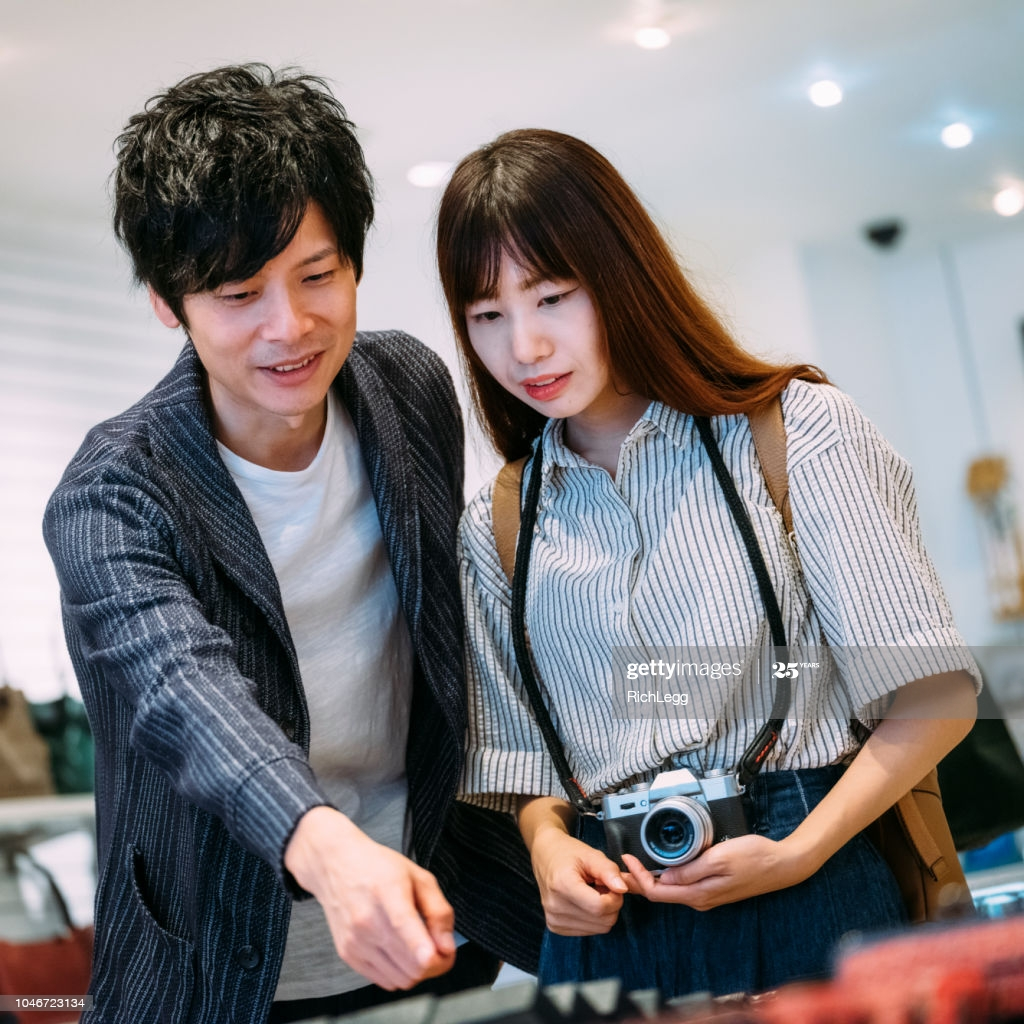 Algemene informatieve: Naam: Aki Sato Geslacht: man Leeftijd: 24Baan: CEO-hotel Inkomen: 410.274,15 yen of 3.300 euro per maandNationaliteit: Japans Hobby's: mediteren en samen met Miki stranden schoon maken Algemene informatie:Naam: Miki Suzuki Geslacht: vrouw Leeftijd: 22Baan: fotograaf Inkomen: 223.798,24 yen of 1.800 euro per maand Nationaliteit: Japans Hobby's: fotograferen van landschappen en samen met Aki stranden schoon maken  Aki Sato is in Tokyo opgegroeid, samen met zijn 2 zussen leefde ze in een klein huisje dicht bij het station waar hij elke dag naar toe ging om naar school te reizen. Samen met Miki hebben ze al 5 jaar een relatie. Ze hebben pas besloten om een huisje te kopen buiten Tokyo aangezien Miki daar vandaan komt. Ook mediteert Aki elke dat minstens een uur om zijn gedachte scherp te houden. Miki is opgegroeid in Kachima waar ze met haar oma wandelingen maakte tussen de landschappen. Samen met haar broer, oma, en moeder zijn ze verhuist op een jonge leeftijd naar Tokyo. Daar ontmoete zij Aki. Ze werkt voor een klein bedrijf dat beginnende modellen fotografeert. Naast dat maakt ze zelf ook graag foto's en gaat ze met Aki terug naar Kachima om daar een gezin te starten.  Toekomst: Aki wil met Miki 2 kinderen, nu ze zijn verhuisd gaat Aki zijn eigen Hotel maken dicht bij zijn huis. Hij heeft ook nog zijn andere Hotel in Tokyo maar daar is zijn zus nu de baas over. Zijn zicht op het leven is erg kalm, hij zorgt graaf voor zijn vrouw en de natuur. Toekomst: Miki wilt net als Aki 2 kinderen, ze wilt haar carrière veranderen van het fotograferen van modellen naar landschappen omdat ze in een hele mooie omgeving leven. Om de zoveel tijd gaan ze langs stranden om die opruimen voor een betere omgeving. 